 
ΕΛΛΗΝΙΚΗ ΔΗΜΟΚΡΑΤΙΑ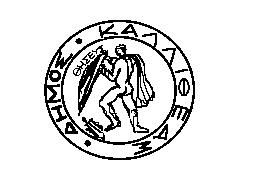 ΝΟΜΟΣ ΑΤΤΙΚΗΣΔΗΜΟΣ ΚΑΛΛΙΘΕΑΣ		                               			ΕΠΙΤΡΟΠΗ ΠΟΙΟΤΗΤΑΣ ΖΩΗΣΣΥΝΕΔΡΙΑΣΗ: 3η/2020					   Καλλιθέα, 25/09/2020ΠΙΝΑΚΑΣ ΠΕΡΙΛΗΨΗΣ Στην Καλλιθέα σήμερα 25.09.2020 δημοσιεύεται ο Πίνακας Περίληψης των θεμάτων της Πρόσκλησης, με αρ. πρωτ. 39614/17.09.2020, για συνεδρίαση της Επιτροπής Ποιότητας Ζωής που πραγματοποιήθηκε στις 22.09.2020 και ώρα 14:00 και ο αριθμός των αποφάσεων που ελήφθησαν ως εξής:ΕΝΤΟΣ ΗΜΕΡΗΣΙΑΣ ΔΙΑΤΑΞΗΣ                                                                                       Η ΠΡΟΕΔΡΟΣ Ε.Π.Ζ.                                                                                      ΜΑΡΓΑΡΙΤΗ ΒΑΣΙΛΙΚΗ                          ΑΡ. ΑΠΟΦΑΣΗΣΠΕΡΙΛΗΨΗ 4Κατάργηση θέσης περιπτέρου επί της οδού Ελ. Βενιζέλου 256, με πρώην δικαιούχο εκμετάλλευσης την κ. Μ. Α. του Γ.5Κατάργηση θέσης περιπτέρου επί της οδού Ελ. Βενιζέλου 20, με πρώην δικαιούχο εκμετάλλευσης την κ. Κ. Δ. του Δ.ΑΠΟΣΥΡΕΤΑΙΑνάκληση αδείας ίδρυσης και λειτουργίας επιχείρησης αναψυχής (καφενείου) επί της οδού Σπάρτης 26, ιδιοκτησίας του κ. Κ. Δ.                         